湖南省2020年上学期长沙市望城区第二中学高一历史入学考试试题(全卷满分:100分,考试用时:70分钟)第Ⅰ卷(选择题 共 50 分)一、选择题:本大题共 25 小题,每小题 2 分,共 50 分。在每小题所列出的四个选项中,只有一项是符 合题意的。 1.远古时期的黄河流域,气候温暖,适宜人类活动,在陕西西安东部半坡村一带,考古学者发现了一处大型的原始聚落遗址,这处遗址距今(2020 年)约 6000 年,定名为半坡遗址。半坡遗址的居住区, 有房屋、窖穴、壕沟,居住区有公共墓地和烧制陶器的场所。依据材料可以知道 A.半坡人已经开始农耕生活 B.河姆渡人生活在北方黄河流域 C.半坡人已经开始定居生活 D.半坡人会烧制彩陶 2.到了秦、汉统一,由封建转为郡县,古人称“化家为国”,一切贵族家庭都倒下了,只有一 个家变成了国家。这里“化家为国”指的是 A.分封制的瓦解 B.郡县制的实行 C.封建制度的确立 D.郡国并行制的实施 3.孔子是伟大的思想家、教育家,他曾经说“知之为知之,不知为不知”。这主要反映了孔子的 A. 民本思想 B. 治国理念 C. 治学态度 D. 忠君思想 4.吕思勉在《中国的历史》中写道:“从春秋的末期,久已寂寂无闻,入战国的初期,又国多内 难。又因为僻处西陲,开化最晚,大家都有些瞧不起他。”“他”是指 A. 楚国 B. 秦国 C. 齐国 D. 魏国 5.《马可·波罗行记》在介绍中国时说:大汉国中,商人所至之处,用此纸币以给赏用,以购商物,以取其货物之告价,竟与纯金无则。这一记载佐证了 A. 宋明南方商业的繁荣 B. 元朝商品经济的发展 C. 元代繁华的都市生活 D. 宋元海外贸易的发达 6.1405~1433 年,郑和先后七下西洋,促进了中国和亚非各国的经济交流;200 多年以后,这一航海盛况在中国逐渐销声匿迹。出现这种显著变化的因素主要是 A.明初建立锦衣卫等特务机构 B.戚继光沿海抗倭的需要 C.清朝推行“闭关锁国”政策 D.郑成功收复台湾的结果 7.陈旭麓先生在《中国近代史十五讲》中说:“戊戌变法作为一个运动,其核心内容便是‘开官智、 开绅智、开民智’。”这说明戊戌变法 A. 动摇了封建思想的统治 B. 使西方政治学说深入人心 C. 创立了君主立宪政体 D. 起到了思想启蒙作用 8.中国银钱的贬值从 19 世纪末起变得更加严重了,38 克一两的白银在 1887 年值 1.2 块鹰洋, 但在 15 年之后却失去了其近一半的比值。出现这一现象的主要原因是 A. 英法联军火烧圆明园 B. 战争赔款剧增 C. 鸦片走私严重 D. 八国联军攻占北京 9.《中华民国史》中写道:“他提议将分散的革命组织(合)成一个大团体,协力从事反清革命。 这个建议获得一致赞成。”“大团体”是指 A. 强学会 B. 兴中会 C. 同盟会 D. 国民党 10.电影《建军大业》中毛泽东说:“我们如果想继续革命的话,就必须创造一支有革命信仰的军队。”中国共产党“创造一支有革命信仰的军队”是从哪里开始的? A. 广州 B. 上海 C. 武昌 D. 南昌 11.以下是四位同学对“中国取得抗日战争胜利的根本原因”的看法。其中,看法正确的是 甲同学:正面战场,奋力杀敌 乙同学:敌后抗战,分割包围 丙同学:统一战线,凝聚力量 丁同学:美苏援助,致命一击 A.甲同学 B.乙同学 C.丙同学 D.丁同学 12.中共中央政治局于 1950 年 10 月上半月多次召开会议,毛泽东指出:“采取上述积极政策, 对中国、对朝鲜、对东方、对世界都极为有利。”“上述积极政策”是指 A. 土地改革 B. 抗美援朝 C. “一五”计划 D. 探索建设社会主义的道路 13.周恩来说:“我们注意到尼克松总统来华前的讲话中也谈到,‘我们必须做的事情是寻找某 种办法使我们可以有分歧而又不成为战争中的敌人。’我们希望......两国的关系能够有一个新 的开始。”这个“新的开始”发生在 A.20 世纪 50 年代 B.20 世纪 60 年代 C.20 世纪 70 年代 D.20 世纪 80 年代 14.20 世纪 90 年代中期开始,江苏省组建了沙钢集团、春兰集团、徐州工程集团等大型企业集 团,实行股份制改造,加快建立现代企业制度。在政策上直接为这些企业的改革发展提供有力 支持的是党的 A.十一届三中全会决定实行改革开放 B.十二大提出建设有中国特色的社会主义 C.十三大提出必须坚持四项基本原则 D.十四大提出建立社会主义市场经济体制目标 15.古巴比伦王国的一部法典规定:杀死或伤害奴隶不算犯罪,只需向主人赔偿损失;盗窃或隐藏他人奴隶者处死;消灭他人奴隶标记者断指或处死;殴打自由民或反抗主人的奴隶处割耳之刑。这说明该法典的实质是 A. 体现自由平等 B. 体现“君权神授” C. 维护奴隶主的利益 D. 规定严格的等级制度 16.“终于出现了这样的时代:世界上同时存在两个强有力的大国,他们不仅能够制服蛮族入侵, 而且还能把自己帝国的和平国界向外推进。”材料中的“两个强有力的大国”,一个是汉朝时期 的中国,另一个是 A. 亚历山大帝国 B. 罗马帝国 C. 西罗马帝国 D. 法兰克王国 17.十九世纪,面对燃烧造成的遮天蔽日的烟雾,来自国外的旅行者却为它的魅力所倾倒;有钱的 英国人更喜欢乘坐蒸汽轮船在浑浊不堪、散发异味的泰晤士河上游览。这说明 A. 电力在英国被广泛应用 B. 人们淘醉于工业革命成就 C. 发展工业必须破坏环境 D. 工业革命成果扩展到全球 18.下图漫画想象了 19 世纪 60 年代两位国家元首的会面。两人在历史上有一个共同的美誉“解放者”,都对本国的现代化做出巨大贡献。据此推断,他们两人最有可能来自 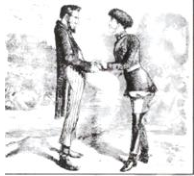 A. 英国、法国 B. 美国、法国 C. 美国、俄国 D. 俄国、日本 19.下列简笔画能够形象反映一战爆发前世界形势的是 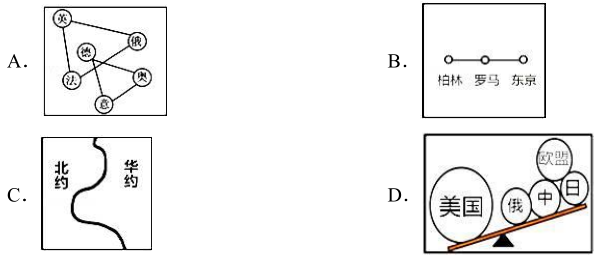 20.捷克斯洛伐克社会民主工党向布尔什维克党祝贺:“你们摧毁了俄国资本主义和俄国资产阶级富丽堂皇的大厦。你们首先向全世界发出‘和平属于人民’的呼声,你们首先向全世界无产者伸出手来,倡议签订和约,接着就开始进行建设社会主义社会的宏伟大业。”上述材料最能体现 A.俄国革命的社会主义性质 B.十月革命胜利的世界意义 C.俄国坚决退出战争的正义性 D.俄国工人阶级的壮举 21..面对 1929~1933 年资本主义世界经济危机,美国实行罗斯福新政。而德国和日本则 A. 实行高度集中的计划经济体制 B. 发动内战 C. 走上法西斯道路 D. 实行新经济政策 22.“1921~1922 经济年度的粮食税额为 2.4 亿普特,比原定的余粮收集额 4.23 亿普特低了很 多。”这一变化,有助于 A. 结束沙皇统治 B. 恢复国民经济 C. 实现农业集体化 D. 防止生产过剩 23.“1990 年 1 月 1 日,成千上万名柏林人在新开放的柏林墙边载歌载舞,庆祝柏林城结束铁幕 的分隔......仅仅 10 个月之后,科尔成为全德领导人。”材料反映的是 A. 匈牙利的改革 B. 柏林墙的修筑 C. 德国重新统一 D. 两极格局结束 24.《全球通史》中指出:“几十年前还统治全球的欧洲大陆的前途这时似乎是暗淡的、危险的。 但 20 世纪 50 年代后东欧和西欧各国却惊人的东山再起......这实质上意味着全球地方主义的恢复——至少从政治上来看是如此。”这段材料中“全球地方主义的恢复”的寓意是 A.经济全球化趋势不断加强 B.两极格局已经被打破 C.区域集团化的趋势已经形成 D.世界呈现政治多极化趋势 25.在第三次科技革命的影响下,“大烟囱工业”、“夕阳工业”(如钢铁采矿)比重逐渐下降,而 电子、原子能、生物工程等“朝阳工业”迅猛发展。它充分说明这次科技革命 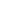 A. 进一步引起世界经济结构的变化 B. 大机器生产已成为工业生产的主要方式 C. 人们的生活方式有了巨大改变 D. 科技的各个领域之间相互渗透 第Ⅱ卷(非选择题 共 50 分)二、非选择题:本大题共 4 小题,第 26 题 13 分,第 27 题 15 分,第 28 题 8 分,第 29 题 14 分,共 50 分。 26.(13 分)阅读下列材料 材料一 七八千年前,中国北方和南方的农业与农耕聚落都有了很大发展。耒、耜的出现和 普遍使用,粮食的储备,使人们的精神生活得到多方面的发展。......内部大小血缘集体之间以及 个人之间,关系平等和睦。 ——摘编自《简明中国历史读本》 材料二 在郭家庄发掘 160 号商代墓葬,出土青铜礼器 40 件......器表均有精美的纹饰和族徽文字,还有 28 件青铜乐器和生产工具,220 件青铜兵器和 900 多枚铜镞......墓主人可能是地位 较高的武将。 ——《新中国考古五十年》 材料三 《吕氏春秋》指出:“公作则迟,有所匿其力也;分地则速,无所迟也。”所谓“公 作”,就是指奴隶在井田上的集体耕作,“分地”则是指封建制度下的租佃制。反映了没落的奴隶制与新发展起来的封建制之间的鲜明对比。 ——摘编自《中国古代史》 请回答: (1)据材料一,列举农业“有了很大发展”的表现。结合所学知识,举一例说明河姆渡原始居民的“精神生活”得到了发展。(3 分) (2)据材料二,从商代墓出土文物中可以归纳出当时的哪些历史信息?(4 分) (3)结合材料三和所学知识回答,春秋时期耕作方式有何变化?据材料三回答,这一变化有何 历史作用?(3 分) (4)综合上述材料,概括这一时期社会形态的演进过程。(3 分) 27.(15 分)习近平同志强调,知识分子能为“中国梦”的实现贡献独特的智慧和力量。阅读下列 材料,回答问题。 材料一 是书何以作?曰:为以夷攻夷而作,为以夷款夷而作,为师夷长技以制夷而作。 ——魏源 材料二 《天演论》出版之后,不过几年,便风行到全国,竟做了中学生的读物了。读这书 的人,很少能了解赫胥黎在科学史和思想史上的贡献。他们能了解的只是那“优胜劣败”的公式 在国际政治上的意义。在中国屡次战败之后,在庚子、辛丑大耻辱之后,这个“优胜劣败,适者生存”的公式确是当头棒喝,给了无数人一种绝大的刺激。 ——摘编自《胡适自传》 材料三 惟前代革命如有明及太平天国,只以驱除光复自任,此外无所转移。我等今日与前 代殊,于驱除鞑虏、恢复中华之外,国体民生尚当与民变革,虽纬经万端,要其一贯之精神则为 自由、平等、博爱。故前代为英雄革命,今日为国民革命。 ——《孙中山全集》 材料四 (这次胜利)是民主主义的胜利,是社会主义的胜利......像这般滔滔滚滚的潮流, 实非现在资本家的政府所能防遏得住的......由今以后,到处所见的,都是布尔什维主义战胜的旗。 到处所闻的,都是布尔什维主义的凯歌的声。人道的警钟响了!自由的曙光现了!试看将来的环 球,必是赤旗的世界! ——李大钊《布尔什维主义的胜利》 (1)“是书”指的是哪本书?据材料一并结合所学知识,说明魏源的思想对中国的影响。(3 分) (2)谁将《天演论》翻译介绍到中国?为什么大多数中国人了解的只是“优胜劣败”公式“在国际 政治上的意义”?《天演论》对当时的中国起了什么作用?(4 分) (3)孙中山认为“国民革命”与“英雄革命”的区别是什么?他的哪一思想体现了“国民革命”的内 涵?(3 分) (4)据材料四,指出“这次胜利”是哪一次革命的胜利?李大钊是怎样看待“这次胜利”的?(3 分) (5)综合以上材料,概括说明在民族复兴过程中,近代中国知识分子是怎样发挥作用的。(2 分) 28.(8 分)2018 年新年前夕,国家主席习近平发表 2018 年新年贺词。在新年贺词中,有这么一句话激励着每一个人——“幸福是奋斗出来的”。古往今来,为实现国家的富强,让人民群众过上幸福的生活,无数志士仁人不断地进行探索与实践。阅读下列材料,回答问题。 材料一 开元初,四方丰稔(丰收),城镇商铺林立,客商如云。丁壮之夫,不识兵器。 ——《开元纪事》 材料二 1840 年,在炮口的逼迫下,中国蹒跚地走入近代,随后的一百余年,外国人通过条约“合法”地剥夺榨取、管束控制中国,驱使中国社会脱出常轨,改道变形。不仅使中国人民从 此陷入苦难,也促使中国人民觉醒和奋起。 ——摘编自陈旭麓《近代中国社会的新陈代谢》 材料三 下图中,手枪上有两行字:“南昌暴动纪念”,“朱德自用”。 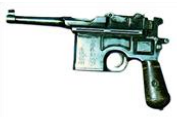 材料四 “中华人民共和国中央人民政府今天成立了。”毛泽东同志在天安门城楼上的庄严宣告具有划时代的意义......从此走上了民族独立的新纪元。 材料五 中国在过去的三十多年里进行的经济改革,不仅提高了公民总体的物质生活水平, 也给他们带来了更多的自由和更大的流动性。中国发展了一种充满活力的社会主义市场经济,能够挑战美国经济主导地位,并且提供了一种不同于西方民主的国家发展模式。 ——(美)弗兰克·萨克雷·芬德林主编《世界大历史——1900 至反恐战争》 (1)古代历史长河中,中华民族曾有过灿烂辉煌的时代,材料一可以用于研究历史上哪位皇帝 在位时期的政绩?(1 分) (2)“在炮口的逼迫下”,近代中国进入了怎样的社会?(1 分) (3)材料三反映的历史事件是什么?(1 分) (4)材料四反映的是哪一历史事件?该事件发生在什么时候?(年月日)(2 分) (5)材料五中,“中国在过去的三十多年里进行的经济改革”的总设计师是谁?(1 分) (6)中国共产党领导中国人民进行革命和社会主义建设的光辉历程给了我们什么启示?(2 分) 29.(14 分)近代大国崛起,各具特色的发展道路和经验教训,启迪着今天,也影响着未来。阅 读材料,回答问题。 材料一 未经议会同意,国王无权废除法律和停止法律的执行;未经议会同意,国王无权征 收租税;除议会同意外,在国内招收常备军,均属违法。议会议员之选举,必须自由。 ——《权利法案》 材料二 我们以这些殖民地善良人民的名义和权利宣布,这些联合殖民地从此成为,而且 名正言顺地成为自由独立的合众国。 材料三 战争之后,美国成为单一的、联合的、强大的国家,这奠定了美国在 20 世纪成为 世界第一强国的基础。如果美国在 19 世纪 60 年代的时候,分裂成了两个或者更多的国家,或者 北方没有取得胜利,这是根本不可能实现的。所以,这场战争对美国的未来产生了深远的影响。 材料四 “废藩置县”,加强中央集权。承认土地私有,允许土地买卖。引进西方技术, 鼓励发展近代工业。 材料五 法令规定:农奴在法律上是“自由人”,地主不许买卖农奴和干涉他们的生活;农 奴在获得“解放”时,可以得到一块份地,但他们必须出钱赎买。 (1)根据材料一分析,英国确立了怎样的政治体制? (1 分) (2)材料二中宣布解脱哪一国的殖民统治?这一历史文献的发表有何意义? (2 分) (3)材料中的“战争”是哪一重大历史事件?“对美国的未来产生了深远的影响”表现在哪些方面? (3 分) (4)材料四、五各反映的是什么历史事件?它们的历史作用有哪些共同之处? (4 分) (5)根据以上材料并结合所学知识,你认为它们的崛起给我们哪些启示? (4 分) 